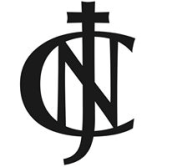 LA REGIÓN Y SUS CONFLICTOS. En la guía anterior identificaste  y ubicaste en el mapa los conflictos medioambientales  que se están desarrollando en diferentes lugares a lo largo del territorio chileno. Ahora te invito a que indaguemos en esos conflictos, conociendo en detalle los impactos que tienen para la sociedad civil, para esto lo primero que haremos es indagar en el concepto de desarrollo sustentable y desarrollo humano a partir de la confrontación de dos posturas sobre el desarrollo. Para comenzar observa la siguiente imagen, extrae los conceptos e investiga a qué se refieren. Luego vincúlalo a un conflicto.I.- OBSERVA LA SIGUIENTE IMAGEN Y REALIZA LOS SIGUIENTES PASOS: a.- ¿Qué crees que busca expresar la imagen?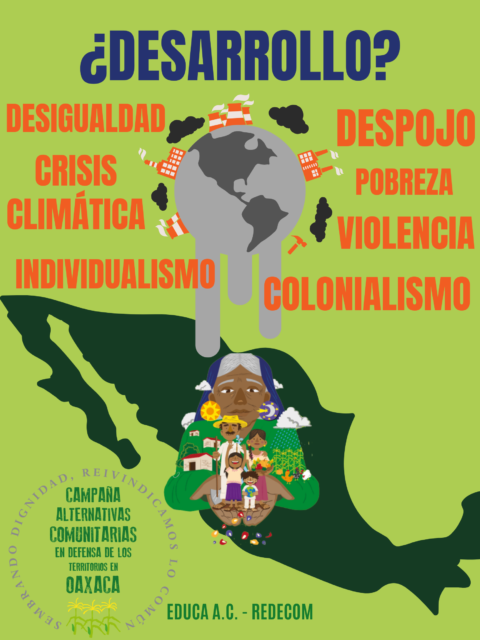 ______________________________________________b.- Extrae los conceptos más relevantes y busca su definición. c.- Ahora que tienes las definiciones listas, responde lo siguiente:-¿Por qué el afiche habla de despojo? Justifique su respuesta._______________________________________________-¿Por qué habla desigualdad? Justifique su respuesta. _______________________________________________- ¿Qué relación podrías establecer entre desigualdad y despojo?_______________________________________________d.- ¿A qué se refiere el concepto colonialismo? Entrega tres ejemplos de colonialismo. ________________________________________________________________________________________________________________________________________________________________________________________________________________________________________________________________________________________________________________________________________________________________________________________________________e.-¿Qué opinas sobre los problemas que surgen en América Latina  a partir del desarrollo? ________________________________________________________________________________________________________________________________________________________________________________________________________________________________________________________________________________________________________________________________________________________________________________________________________Nombre: Nombre: Fecha:Objetivo:  Identificar  conflictos medioambientales en  las regiones naturales y productivas de ChileObjetivo:  Identificar  conflictos medioambientales en  las regiones naturales y productivas de ChileObjetivo:  Identificar  conflictos medioambientales en  las regiones naturales y productivas de ChileHabilidades:Conocer Aplicar Identificar Instrucciones:Identifica en el mapa las regiones naturales de nuestro país. Identifica las regiones político – administrativas Identifica las actividades productivas de cada región. Instrucciones:Identifica en el mapa las regiones naturales de nuestro país. Identifica las regiones político – administrativas Identifica las actividades productivas de cada región. 